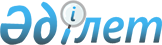 Об утверждении правил организации медицинской помощи по охране репродуктивного и психического здоровья несовершеннолетних в возрасте от десяти до восемнадцати лет и молодежиПриказ Министра здравоохранения Республики Казахстан от 20 декабря 2020 года № ҚР ДСМ-285/2020. Зарегистрирован в Министерстве юстиции Республики Казахстан 22 декабря 2020 года № 21846.
      В соответствии с пунктом 3 статьи 92 Кодекса Республики Казахстан от 7 июля 2020 года "О здоровье народа и системе здравоохранения" ПРИКАЗЫВАЮ:
      1. Утвердить правила организации медицинской помощи по охране репродуктивного и психического здоровья несовершеннолетних в возрасте от десяти до восемнадцати лет и молодежи согласно приложению к настоящему приказу.
      2. Департаменту охраны здоровья матери и ребенка Министерства здравоохранения Республики Казахстан в установленном законодательством Республики Казахстан порядке обеспечить:
      1) государственную регистрацию настоящего приказа в Министерстве юстиции Республики Казахстан;
      2) размещение настоящего приказа на интернет-ресурсе Министерства здравоохранения Республики Казахстан после его официального опубликования;
      3) в течение десяти рабочих дней после государственной регистрации настоящего приказа представление в Юридический департамент Министерства здравоохранения Республики Казахстан сведений об исполнении мероприятий, предусмотренных подпунктами 1) и 2) настоящего пункта.
      3. Контроль за исполнением настоящего приказа возложить на курирующего вице-министра здравоохранения Республики Казахстан.
      4. Настоящий приказ вводится в действие по истечении десяти календарных дней со дня его первого официального опубликования. Правила организации медицинской помощи по охране репродуктивного и психического здоровья несовершеннолетних в возрасте от десяти до восемнадцати лет и молодежи Глава 1. Общие положения
      1. Настоящие правила организации медицинской помощи по охране репродуктивного и психического здоровья несовершеннолетних в возрасте от десяти до восемнадцати лет и молодежи (далее – Правила) разработаны в соответствии с пунктом 3 статьи 92 Кодекса Республики Казахстан от 7 июля 2020 года "О здоровье народа и системе здравоохранения" (далее – Кодекс) и определяют порядок организации медицинской помощи по охране репродуктивного и психического здоровья несовершеннолетних в возрасте от десяти до восемнадцати лет и молодежи.
      2. Основные понятия, используемые в настоящих Правилах:
      1) законные представители ребенка – родители (родитель), усыновители (удочерители), опекун или попечитель, приемный родитель (приемные родители), патронатный воспитатель и другие заменяющие их лица, осуществляющие в соответствии с законодательством Республики Казахстан заботу, образование, воспитание, защиту прав и интересов ребенка;
      2) психическое здоровье – состояние благополучия, при котором каждый человек может реализовать свой собственный потенциал, справляться с обычными жизненными стрессами, продуктивно и плодотворно работать, а также вносить вклад в жизнь своего сообщества;
      3) психологическая помощь – комплекс мероприятий, направленных на:
      содействие человеку в предупреждении, разрешении психологических проблем, преодолении трудных жизненных и кризисных ситуаций и их последствий, способствующих поддержанию психического и соматического здоровья, оптимизации психического развития, адаптации и повышению качества жизни, в том числе путем активизации собственных возможностей человека;
      информирование людей о причинах психологических проблем, способах их предупреждения и разрешения;
      развитие личности, ее самосовершенствование и самореализацию.
      4) психологическая проблема – состояние душевного дискомфорта человека, вызванное неудовлетворенностью собой, своей деятельностью, межличностными отношениями, обстановкой в семье и (или) другими проблемами личной жизни.
      3. Субъектами здравоохранения, предоставляющими медицинскую помощь по охране репродуктивного и психического здоровья подросткам в возрасте от десяти до восемнадцати лет (далее - подростки) и молодежи в возрасте от восемнадцати до двадцати девяти лет (далее - молодежь), включающую лечебно-профилактическую помощь, а также психосоциальные и юридические услуги, являются молодежные центры здоровья (далее - МЦЗ).
      4. МЦЗ предоставляют медицинскую помощь по охране репродуктивного и психического здоровья подросткам и молодежи, с соблюдением противоэпидемического режима согласно нормативным правовым актам в сфере санитарно-эпидемиологического благополучия населения.
      5. Субъекты здравоохранения, предоставляющие медицинскую помощь по охране репродуктивного и психического здоровья подросткам и молодежи, осуществляют ведение первичной медицинской документации и представляют отчеты по формам и в порядке, установленным уполномоченным органом, в соответствии с подпунктом 9) пункта 2 статьи 115 Кодекса, в том числе посредством информационных систем.
      6. МЦЗ является организацией здравоохранения в городах областного, республиканского значения и столице или структурным подразделением организации здравоохранения, оказывающей амбулаторно-поликлиническую помощь.
      7. МЦЗ оказывает лечебно-профилактическую помощь в виде доврачебной и специализированной медицинской помощи подросткам и молодежи. Глава 2. Порядок организации медицинской помощи по охране репродуктивного и психического здоровья несовершеннолетних в возрасте от десяти до восемнадцати лет и молодежи
      8. МЦЗ оказывает медицинскую помощь подросткам и молодежи по направлению специалистов первичной медико-санитарной помощи, а также по собственной инициативе (самообращению) физического лица (пациента) без наличия направления от специалистов первичной медико-санитарной помощи здравоохранения. 
      9. В МЦЗ оказывается медицинская помощь с учетом следующих возрастных особенностей пациентов: 
      1) несовершеннолетним в возрасте от десяти лет и не достигшим полных шестнадцати лет оказывается медицинская помощь с письменного согласия и в присутствии их родителей или иных законных представителей;
      2) несовершеннолетним в возрасте от шестнадцати лет и не достигшим полных восемнадцати лет оказывается профилактическая, консультативно-диагностическая помощь, за исключением хирургических вмешательств, искусственного прерывания беременности, которые производятся с письменного согласия их родителей или иных законных представителей;
      3) молодежи в возрасте от восемнадцати до двадцати девяти лет оказывается медицинская помощь по их согласию.
      10. МЦЗ размещается в отдельном здании или имеет отдельный вход, не пересекающийся с другими потоками пациентов (посетителей), а также доступный для инвалидов и других маломобильных групп населения.
      11. В МЦЗ подросткам и молодежи предоставляется комплексная помощь медицинскими работниками, психологами, социальными работниками, юристами.
      12. В МЦЗ подросткам и молодежи предоставляются медицинская помощь следующими специалистами:
      1) медицинскими работниками с высшим медицинским образованием по специальностям:
      "Акушерство-гинекология (гинекология детская, функциональная диагностика, ультразвуковая диагностика по профилю основной специальности, эндоскопия по профилю основной специальности)";
      "Урология и андрология (ультразвуковая диагностика по профилю основной специальности, эндоскопия по профилю основной специальности) (взрослая, детская)";
      "Дерматовенерология (дерматокосметология) (взрослая, детская)";
      "Общая врачебная практика (семейная медицина)";
      "Терапия (терапия подростковая, диетология)";
      "Психиатрия (наркология, психотерапия, сексопатология, медицинская психология, судебно-психиатрическая экспертиза, судебно-наркологическая экспертиза)";
      "Детская психиатрия (наркология детская, психотерапия детская, медицинская психология детская, суицидология, судебно-наркологическая экспертиза, судебно-психиатрическая экспертиза)";
      "Общественное здравоохранение";
      "Гигиена и эпидемиология (общая гигиена, гигиена труда, гигиена детей и подростков, гигиена питания, коммунальная гигиена, радиационная гигиена, токсикология, эпидемиология, паразитология, бактериология, вирусология, микробиология)";
      "Сестринское дело";
      2) медицинскими работниками с послесредним медицинским образованием по специальности: "Сестринское дело";
      3) работниками с техническим и профессиональным медицинским образованием по специальностям:
      "Лечебное дело (фельдшер, фельдшер общей практики)";
      "Акушерское дело (акушер, акушер общей практики)";
      "Сестринское дело (медицинская(ий) сестра (брат), медицинская(ий) сестра (брат) общей практики, специализированная(ый) медицинская(ий) сестра (брат))";
      "Сестринское дело (младшая(ий) медицинская(ий) сестра(брат) по уходу)";
      "Лабораторная диагностика (лаборант, помощник врача-лаборанта)".
      13. Психологи МЦЗ предоставляют медико-психологическую помощь (в том числе - психологическую диагностику, коррекционную поддержку, консультативную помощь) с целью сохранения психического здоровья, консультирование по вопросам психологического благополучия подростков и молодежи.
      14. Социальные работники МЦЗ осуществляют информирование и консультирование по вопросам получения социальной помощи подросткам и молодежи.
      15. Информирование и консультирование по вопросам получения правовой помощи подросткам и молодежи предоставляется юристами МЦЗ.
      16. В МЦЗ подросткам и молодежи оказывается следующая медицинская и психологическая помощь по охране репродуктивного и психического здоровья:
      1) оказание консультативной, лечебно-диагностической, медико-психологической помощи по охране репродуктивного и психического здоровья;
      2) продвижение и формирование навыков ведения здорового образа жизни, включая продвижение и пропаганда здорового рационального питания, физической активности, занятий спортом, питания; профилактика заболеваний, поведенческих факторов риска (профилактика наркомании, потребления табачных изделий, в том числе изделий с нагреваемым табаком, табаком для кальяна, кальянной смеси, системой для нагрева табака, электронных систем потребления и жидкостей для них, алкоголя и других психоактивных веществ), информационно-разъяснительная работа, гигиеническое обучение подростков и молодежи по вопросам укрепления здоровья и предупреждения болезней, связанных с образом жизни, в том числе по вопросам сохранения репродуктивного и психического здоровья;
      3) информационно-разъяснительная работа среди подростков и молодежи по вопросам пропаганды здорового образа жизни, охраны репродуктивного здоровья, в том числе профилактики ранней половой жизни, планирования семьи, использования контрацептивных средств, предупреждения нежелательной беременности;
      4) обучение и консультирование, проведение лекций, тренингов, семинаров для подростков, молодежи, их родителей или иных законных представителей, супругов, волонтеров, а также разработка информационных и учебных материалов по вопросам охраны репродуктивного и психического здоровья, в том числе:
      профилактики поведенческих факторов риска и формирования навыков ведения здорового образа жизни;
      психофизического, психосоциального развития в подростковом возрасте;
      социального поведения, формирования ответственного партнерства и подготовки к семейной жизни;
      психологических проблем и решений вопросов, связанных с отношениями в паре, в семье, межличностных отношениях;
      вопросов профилактики, диагностики и лечения инфекций, передаваемых половым путем;
      профилактики ранней половой (сексуальной) жизни, особенностей физиологической незрелости организма в подростковом возрасте;
      профилактики подростковой беременности, возможных осложнений и последствий ранней беременности, профилактики искусственного прерывания беременности и родов среди подростков;
      планирования семьи, современных методов контрацепции, профилактики нежелательной беременности, с указанием возможных осложнений и последствий искусственного прерывания беременности;
      5) предоставление информирования и консульций по вопросам предупреждения заболеваний, передающихся половым путем, формирование осознанного, ответственного и безопасного поведения в области репродуктивного и сексуального здоровья;
      6) информирование и консультирование подростков в доступной форме по вопросам охраны репродуктивного здоровья с целью профилактики ранней половой (сексуальной) жизни; профилактики подростковой беременности;
      7) информирование и консультирование по вопросам профилактики нежелательной беременности, возможных осложнений и последствий искусственного прерывания беременности, вопросам планирования семьи, современных методов контрацепции;
      8) оказание медицинской помощи по охране репродуктивного здоровья, планированию семьи, предупреждению нежелательной беременности, контрацепции, а также профилактике, диагностике и лечению заболеваний репродуктивной системы;
      9) при выявлении беременности у подростков и молодежи - своевременное направление пациентов (в том числе для постановки на учет и дальнейшего динамического наблюдения во время беременности) с соблюдением преемственности с медицинскими организациями, оказывающими первичную медико-санитарную помощь и другими медицинскими организациями, оповещение родителей или иных законных представителей при выявлении беременности у подростков;
      10) диагностика острых и хронических заболеваний репродуктивных органов, инфекций, передающихся половым путем, у подростков и молодежи, лечение и наблюдение, а также своевременное направление пациентов для получения медицинской помощи в стационарозамещающих и стационарных условиях;
      11) создание психологически комфортных условий для подростков и молодежи, оказание индивидуальной и групповой психологической помощи;
      12) психологическое просвещение, профилактика психологических проблем, проведение социально-психологических тренингов с целью обучения самосохранительному поведению, навыкам самообслуживания, поведения в быту и общественных местах, коммуникации, взаимоподдержки, привитие навыков поведения (равенство, уважение, взаимопонимание, умение оценить ситуацию и отстоять свои границы, бесконфликтность и другое);
      13) оказание психологической помощи, консультирование для сохранения психического здоровья, профилактика рискованных форм поведения (в том числе самоповреждение, суицидальное поведение), зависимостей, вызванных потреблением табачных изделий, в том числе изделий с нагреваемым табаком, табаком для кальяна, кальянной смеси, системой для нагрева табака, электронных систем потребления и жидкостей для них, наркоманией, токсикоманией, а также патологическим влечением к азартным играм;
      14) предоставление конфиденциальной медико-психологической помощи подросткам и молодежи, формирование навыков безопасного и ответственного поведения для сохранения репродуктивного и психического здоровья;
      15) предоставление медико-психологической помощи для формирования навыков безопасного и ответственного поведения в области психического здоровья;
      16) консультирование по вопросам подготовки молодежи к семейной жизни, формирование ответственного партнерства, материнства, отцовства;
      17) оказание медико-психологической помощи, консультативной поддержки по вопросам получения социальной и правовой помощи подросткам и молодежи, c активным вовлечением самих пациентов, родителей подростков или иных законных представителей, с повышением ответственности за свое здоровье с целью улучшения качества их жизни;
      18) оказание психологической помощи подросткам и молодежи, обратившимся после сексуального насилия;
      19) проведение психологической диагностики, коррекционной поддержки, консультативной помощи и информационной работы с целью социально-психологической адаптации;
      20) психологическое сопровождение при оказании медицинской помощи по необходимости;
      21) направление подростков и молодежи при подозрении на наличие психических, поведенческих расстройств (заболеваний) в медицинские организации, оказывающие медицинскую помощь в области психического здоровья.
      17. Информирование и консультирование подростков по вопросам репродуктивного и психического здоровья осуществляется в доступной для них форме.
      18. При наличии технических возможностей у подростка, представителя молодежи, их родителей или иных законных представителей, информирование и консультирование проводится дистанционно с использованием средств телефонной связи, цифровых и мобильных технологий.
      19. МЦЗ осуществляют деятельность в сотрудничестве и с соблюдением преемственности с медицинскими организациями, оказывающими первичную медико-санитарную помощь, другими медицинскими организациями и профильными службами, с республиканскими организациями здравоохранения.
      20. Родители или иные законные представители пациентов письменно оповещаются в случаях, угрожающих здоровью, а также требующих их согласия согласно действующему законодательству.
      21. МЦЗ сотрудничает с волонтерами, представителями общественных, неправительственных и международных организаций при проведении мероприятий по пропаганде здорового образа жизни, информационно-разъяснительной работы по вопросам укрепления здоровья и предупреждения болезней, связанных с образом жизни, в том числе по вопросам сохранения репродуктивного и психического здоровья.
      22. При групповой работе в МЦЗ используются методы создания групп поддержки, проведения тренингов, работы с инициативными группами, группами самопомощи и взаимопомощи.
      23. Специалисты МЦЗ в случаях обращения подросткам и молодежи, подвергшихся жестокому обращению, насилию (физическому, сексуальному, психологическому):
      1) оказывают необходимую медицинскую помощь согласно клиническим протоколам;
      2) предоставляют комплексную помощь совместно с психологами, социальными работниками, юристами;
      3) оповещают родителей или иных законных представителей подростка;
      4) извещают правоохранительные органы о фактах обращения потерпевших и оказания им медицинской помощи;
      5) передают соответствующие сведения в органы управления образованием, социальной защиты по компетенции.
      24. При обращении по вопросам, не входящим в компетенцию медицинских работников, привлекаются представители органов и организаций других ведомств по компетенции (образования, социальной защиты, правоохранительных, местных исполнительных органов, неправительственных организаций).
      25. Руководители МЦЗ обеспечивают межсекторальное и межведомственное взаимодействие, координацию работы специалистов с другими органами и организациями.
      26. МЦЗ организовывает консультации специалистов для подростков и молодежи по телефону ("горячая линия", "телефон доверия"), посредством интернета, видеоконференцсвязи (с применением цифровых и мобильных технологий), по вопросам здорового образа жизни, сохранения репродуктивного и психического здоровья, психологического благополучия.
      27. МЦЗ использует электронные информационные ресурсы, электронные информационные системы здравоохранения с соблюдением требований по обеспечению защиты персональных данных физических лиц (пациентов).
      28. При отсутствии соответствующих помещений, функции МЦЗ осуществляются в Кабинете молодежного здоровья в составе медицинской организации, оказывающей амбулаторно-поликлиническую помощь.
      29. Мероприятия по формированию навыков здорового образа жизни среди подростков и молодежи проводятся в МЦЗ путем информационно-разъяснительной, консультативной работы и гигиенического обучения по следующим вопросам:
      1) здоровое и рациональное питание;
      2) физическая активность и занятия спортом;
      3) профилактика поведенческих факторов риска (потребления табачных изделий, в том числе изделий с нагреваемым табаком, табака для кальяна, кальянной смеси, систем для нагрева табака, электронных систем потребления и жидкостей для них, алкоголя, наркотических средств и других психоактивных веществ);
      предупреждение болезней, связанных с образом жизни;
      4) физиология и гигиена полового созревания;
      5) профилактика ранней половой жизни;
      6) профилактика, диагностика инфекций, передаваемых половым путем (далее – ИППП).
      30. Информационно-разъяснительная работа проводится специалистами МЦЗ в электронных и печатных средствах массовой информации, социальных сетях, а также путем разработки и издания информационных материалов.
      31. Проведение информационно-разъяснительной работы и гигиенического обучения среди несовершеннолетних осуществляется в доступной для них форме. Параграф 1. Особенности организации медицинской помощи по охране репродуктивного здоровья несовершеннолетних в возрасте от десяти до восемнадцати лет и молодежи
      32. В МЦЗ проводится информационно-разъяснительная работа среди подростков и молодежи по вопросам охраны репродуктивного здоровья, в том числе профилактики ранней половой (сексуальной) жизни путем информирования о ее последствиях, профилактики подростковой беременности, планирования семьи.
      33. В МЦЗ проводится информирование и консультирование о методах предупреждения нежелательной беременности, назначение средств контрацепции.
      34. Проводится информирование и консультирование по вопросам формирования ответственного и безопасного поведения в отношении репродуктивного и сексуального здоровья, предупреждения инфекций, передающихся половым путем.
      35. В МЦЗ проводятся мероприятия по профилактике, диагностике и лечению заболеваний репродуктивного здоровья.
      36. При выявлении беременности у подростков и молодежи МЦЗ осуществляет:
      1) оповещение родителей или иных законных представителей в течение 3 часов после выявления беременности у подростков;
      2) оказание психологической поддержки и консультирование беременной, а также ее родителей или иных законных представителей;
      3) оповещение правоохранительных органов о факте беременности у несовершеннолетней в течение 3 часов после выявления;
      4) своевременное направление пациентов в медицинские организации, оказывающие первичную медико-санитарную помощь и другие медицинские организации сразу после выявления беременности с соблюдением преемственности (в том числе для постановки на учет и дальнейшего динамического наблюдения во время беременности);
      5) предоставление социально-психологической, социально-правовой помощи, юридической консультации беременной, а также ее родителям или иным законным представителям.
      37. При желании несовершеннолетней и ее родителей или иных законных представителей сохранить беременность специалист МЦЗ осуществляет направление пациента в организацию первичной медико-санитарной помощи для постановки на учет и дальнейшего наблюдения.
      38. При желании несовершеннолетней и ее родителей или иных законных представителей прервать беременность специалисты МЦЗ:
      1) совместно с руководителями МЦЗ проводят беседу, информируют беременную, ее родителей или иных законных представителей (в случае несовершеннолетия) о медицинских и социальных показаниях, противопоказаниях для проведения искусственного прерывания беременности, порядке его проведения, а также возможных осложнениях и последствиях искусственного прерывания беременности;
      2) проводят психологическое консультирование беременной, а также ее родителей или иных законных представителей;
      3) направляют в специализированные отделения медицинских организаций (гинекологические отделения стационаров) для проведения искусственного прерывания беременности.
      39. После проведения искусственного прерывания беременности проводится психологическое консультирование, предоставляются рекомендации по ведению в постабортном периоде, дальнейшей профилактике нежелательной беременности и контрацепции, обеспечение соответствующим физиологическому состоянию средством контрацепции (при наличии).
      40. Специалисты МЦЗ проводят информационно-разъяснительную работу среди подростков и молодежи по вопросам профилактики ИППП, в том числе последствий ранней половой жизни, безопасного полового поведения, средств индивидуальной защиты.
      41. Специалисты МЦЗ проводят диагностику ИППП (генитальный кандидоз, трихомониаз, уреаплазмоз, микоплазмоз, хламидиоз, генитальный герпес, папилломовирусная инфекция (аногенитальные бородавки), гонорея, сифилис (экспресс-тест), ВИЧ-инфекция (экспресс-тест), а также вирусный гепатит В и С).
      42. Перед проведением обследования на ИППП проводится дотестовое консультирование подростков и молодежи.
      43. После проведения обследования на ИППП, с учетом возрастных особенностей, указанных в пункте 9 настоящих Правил, осуществляется послетестовое консультирование подростков и молодежи по вопросам профилактики ИППП, при получении отрицательных результатов обследования.
      44. В МЦЗ проводится лечение ИППП, за исключением сифилиса, гонококковой инфекции, шанкроида, паховой гранулемы, ВИЧ-инфекции.
      45. Направление подростков и молодежи с подозрением на наличие сифилиса, гонококковой инфекции, шанкроида, паховой гранулемы осуществляется в организацию здравоохранения, оказывающую дерматовенерологическую помощь.
      46. Специалисты МЦЗ направляют подростков и молодежь с подозрением на наличие ВИЧ-инфекции в государственные организации здравоохранения, осуществляющие деятельность в сфере профилактики ВИЧ-инфекции для последующей диагностики, лечения и наблюдения.
      47. После завершения лечения ИППП осуществляется психологическое консультирование, предоставление рекомендаций по контрацепции, обеспечение пациента приемлемым для его физиологического состояния средством контрацепции (при наличии). Параграф 2. Организация медицинской помощи по охране психического здоровья несовершеннолетних в возрасте от десяти до восемнадцати лет и молодежи
      48. Информирование и консультирование по вопросам сохранения психического здоровья осуществляется в индивидуальном порядке, парам (семейным парам) или в группе по следующим темам:
      1) психофизическое, психосоциальное развитие в подростковом возрасте;
      2) профилактика рискованных форм поведения (предотвращение самоповреждения, суицидального поведения), зависимостей, вызванных потреблением табачных изделий, в том числе изделий с нагреваемым табаком, табаком для кальяна, кальянной смеси, системой для нагрева табака, электронных систем потребления и жидкостей для них, наркоманией, токсикоманией, а также патологическим влечением к азартным играм;
      3) самосохранительное поведение;
      4) развитие навыков поведения в быту и общественных местах, межличностной коммуникации, взаимоподдержки;
      5) психологические проблемы и решение вопросов, связанных с отношениями в паре, в семье, межличностных отношениях;
      6) особенности психологической и физиологической незрелости организма в подростковом возрасте, профилактика ранней половой жизни, возможные осложнения и последствия ранней беременности, искусственного прерывания беременности и родов;
      7) вопросы социального поведения, подготовка к семейной жизни и формирование ответственного супружества.
      49. Информирование по вопросам сохранения психического здоровья осуществляется работниками МЦЗ, профильных организаций здравоохранения, а также волонтерами, прошедшими специальное обучение, на основе информационных материалов, разработанных для МЦЗ.
      50. Информирование по вопросам сохранения психического здоровья проводится среди:
      1) несовершеннолетних в возрасте до шестнадцати лет с согласия их родителей или иных законных представителей;
      2) несовершеннолетних в возрасте от шестнадцати лет и не достигших полных восемнадцати лет, молодежи, их родителей или иных законных представителей, супругов, волонтеров по их желанию.
      51. МЦЗ осуществляет конфиденциальную психологическую помощь по следующим направлениям:
      1) психологическое просвещение;
      2) профилактика психологических проблем,
      3) профилактика рискованных форм поведения (самоповреждение, суицидальное поведение), зависимостей, вызванных потреблением табачных изделий, в том числе изделий с нагреваемым табаком, табаком для кальяна, кальянной смеси, системой для нагрева табака, электронных систем потребления и жидкостей для них, наркоманией, токсикоманией, а также патологическим влечением к азартным играм;
      4) формирование навыков безопасного и ответственного поведения в области репродуктивного и психического здоровья;
      5) подготовка подростков и молодежи к семейной жизни, формирование ответственного партнерства, материнства, отцовства;
      6) помощь подросткам и молодежи, в том числе оказавшимся в трудной жизненной ситуации;
      7) помощь подросткам и молодежи, ставших жертвами сексуального насилия;
      8) психологическая диагностика, коррекционная поддержка, консультативная помощь с целью социально-психологической адаптации;
      9) направление подростков и молодежи при подозрении на наличие психических и поведенческих расстройств в медицинские организации, оказывающие медицинскую помощь в области психического здоровья.
      52. При оказании психологической помощи в МЦЗ предоставляется медико-психологическая помощь (в том числе психологическая диагностика, коррекционная поддержка, консультативная помощь) с целью сохранения психического здоровья; осуществляется консультирование по вопросам психологического благополучия подростков и молодежи.
					© 2012. РГП на ПХВ «Институт законодательства и правовой информации Республики Казахстан» Министерства юстиции Республики Казахстан
				
      Министр здравоохранения Республики Казахстан                                            А. Цой
Приложение к приказу
Министр здравоохранения
Республики Казахстан
от 20 декабря 2020 года
№ ҚР ДСМ-285/2020